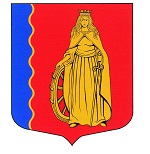 МУНИЦИПАЛЬНОЕ ОБРАЗОВАНИЕ«МУРИНСКОЕ ГОРОДСКОЕ ПОСЕЛЕНИЕ»ВСЕВОЛОЖСКОГО МУНИЦИПАЛЬНОГО РАЙОНАЛЕНИНГРАДСКОЙ ОБЛАСТИАДМИНИСТРАЦИЯПОСТАНОВЛЕНИЕ19.07.2023                                                                                                      № 294г. МуриноО внесении изменений в Перечень, утвержденный постановлением администрации МО «Муринскоегородское поселение» Всеволожского муниципального района Ленинградской области от 03.02.2023г. № 41 «Об утверждении Перечня организаций для управления многоквартирными домами на территории МО «Муринское городское поселение», в отношении которых собственниками помещений в многоквартирных домах не выбран способ управления такими домами или выбранный способ управления не реализован, не определена управляющая организация».В соответствии с частью 17 статьи 161 Жилищного кодекса Российской Федерации,  постановлением Правительства РФ от 21.12.2018 № 1616 «Об утверждении Правил определения управляющей организации для управления многоквартирным домом, в отношении которого собственниками помещений в многоквартирном доме не выбран способ управления таким домом или выбранный способ управления не реализован, не определена управляющая организация, и о внесении изменений в некоторые акты Правительства Российской Федерации»,  уставом муниципального образования «Муринское городское поселение» Всеволожского муниципального района Ленинградской области, учитывая заявления ООО «Зевс» (ИНН 7842204061) от 11.01.2023г. вх. №108/01-11, ООО «УК «Лаврики» (ИНН 4703177785) от 02.02.2023г.  вх. №665/01-11, ООО «ОРИОН» (ИНН 7811709070) вх.2531/01-11 от 24.04.2023г.,    ООО «ПАТРИОТ–Комфорт» (ИНН 7805657673) вх.2533/01-11 от 24.04.2023г., ООО «Управляющая компания «Южная долина» (ИНН 4703170204) вх.3343/01-11 от 26.05.2023г., ООО «УК «Рекорд» (ИНН 7802933011) вх. 3916/01-11 от 20.06.2023г. на включение в перечень управляющих организаций для управления многоквартирным домом, в отношении которых собственниками помещений в многоквартирном доме не выбран способ управления таким домом или выбранный способ управления не реализован, не определена управляющая организация, администрация муниципального образования «Муринское городское поселение» Всеволожского муниципального района Ленинградской области ПОСТАНОВЛЯЕТ: Внести изменения в приложение к Постановлению администрации муниципального образования «Муринское городское поселение» Всеволожского муниципального района Ленинградской области от 03.02.2023 г. № 41 «Об утверждении Перечня организаций для управления многоквартирными домами на территории МО «Муринское городское поселение», в отношении которых собственниками помещений в многоквартирных домах не выбран способ управления такими домами или выбранный способ управления не реализован, не определена управляющая организация», изложив его в новой редакции согласно приложению к настоящему постановлению.Опубликовать настоящее постановление в газете «Муринская панорама», на официальном сайте муниципального образования «Муринское городское поселение» Всеволожского муниципального района Ленинградской области в сети Интернет, и на государственной информационной системе жилищно-коммунального хозяйства.Настоящее постановление вступает в силу с момента его официального опубликования.Контроль за исполнением настоящего постановления возложить на начальника отдела ЖКХ и благоустройства Лопухина С. А. Глава администрации                                                                    А. Ю. Белов Приложение  к постановлению администрации 
МО "Муринское городское поселение"
Всеволожского муниципального района 
Ленинградской области от _19.07.2023 № 294 Переченьорганизаций для управления многоквартирным домом на территории МО «Муринское городское поселение», в отношении которого собственниками помещений в многоквартирном доме не выбран способ управления таким домом или выбранный способ управления не реализован, не определена управляющая организацияОбщество с ограниченной ответственностью «Зевс» ИНН 7842204061 (лицензия на осуществление предпринимательской деятельности по управлению многоквартирными домами от 07.07.2022г. № 047000695, выдана Комитетом государственного жилищного надзора и контроля Ленинградской области).Общество с ограниченной ответственностью «УК «Лаврики» ИНН 4703177785 (лицензия на осуществление предпринимательской деятельности по управлению многоквартирными домами от 10.11.2020г. № 047000057, выдана Комитетом государственного жилищного надзора и контроля Ленинградской области).Общество с ограниченной ответственностью «ОРИОН» ИНН 7811709070 (лицензия на осуществление предпринимательской деятельности по управлению многоквартирными домами от 25.06.2019г. № 527, выдана Комитетом государственного жилищного надзора и контроля Ленинградской области).Общество с ограниченной ответственностью «ПАТРИОТ-Комфорт» ИНН 7805657673 (лицензия на осуществление предпринимательской деятельности по управлению многоквартирными домами от 25.06.2019г. № 535, выдана Комитетом государственного жилищного надзора и контроля Ленинградской области).Общество с ограниченной ответственностью «Управляющая компания «Южная долина» ИНН 4703170204 (лицензия на осуществление предпринимательской деятельности по управлению многоквартирными домами от 04.12.2019г. № 564, выдана Комитетом государственного жилищного надзора и контроля Ленинградской области). Общество с ограниченной ответственностью «Управляющая компания «Рекорд» ИНН 7802933011 (лицензия на осуществление предпринимательской деятельности по управлению многоквартирными домами от 28.12.2022г. № 737, выдана Комитетом государственного жилищного надзора и контроля Ленинградской области). 